Nolikuma par Madonas novada pašvaldības apbalvojumiem un to piešķiršanas kārtību4.pielikums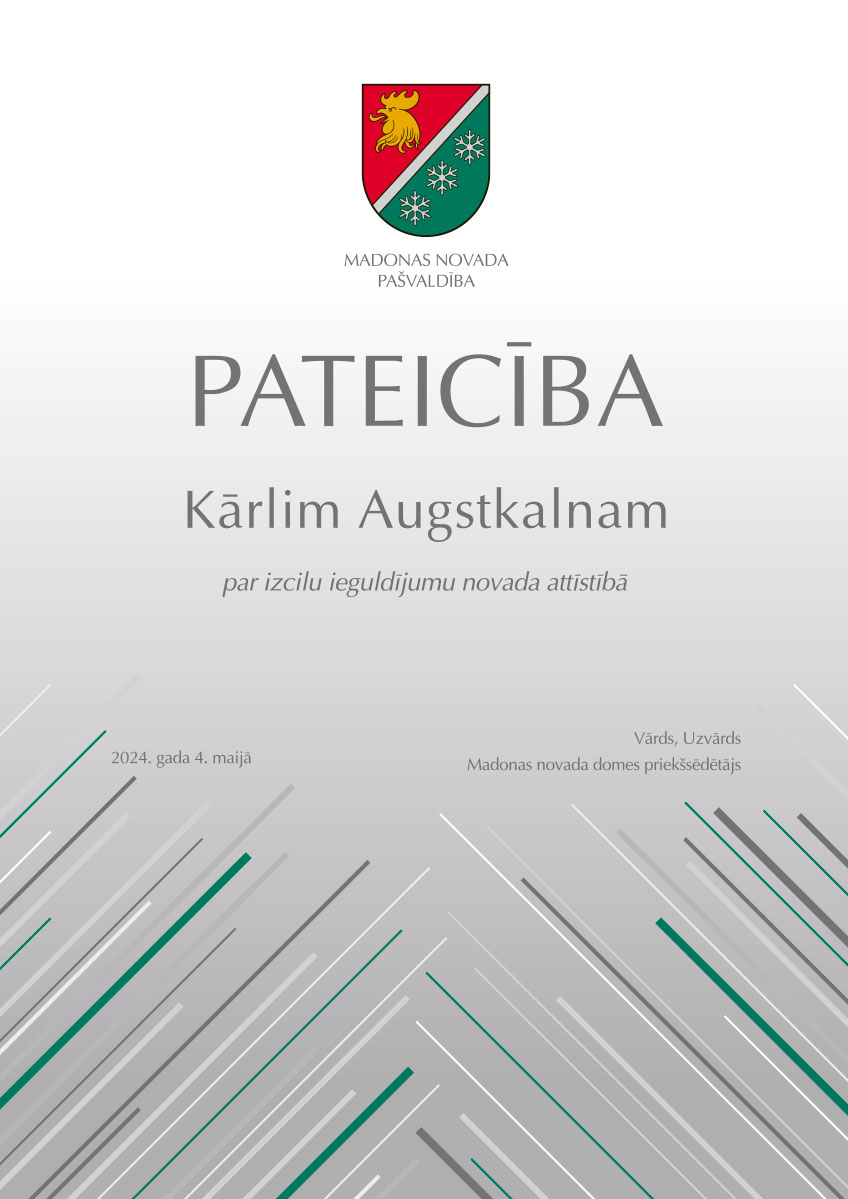 